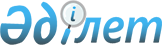 Қауымдық сервитут белгілеу туралыАқтөбе облысы Әйтеке би ауданы әкімдігінің 2020 жылғы 27 тамыздағы № 182 қаулысы. Ақтөбе облысының Әділет департаментінде 2020 жылғы 4 қыркүйекте № 7397 болып тіркелді
      Қазақстан Республикасының 2003 жылғы 20 маусымдағы Жер кодексінің 17 бабының 1-1) тармақшасына, 69 бабының 4 тармағына және 71-1 бабының 2 тармағына, Қазақстан Республикасының 2001 жылғы 23 қаңтардағы "Қазақстан Республикасындағы жергілікті мемлекеттік басқару және өзін-өзі басқару туралы" Заңының 31 бабына сәйкес, Әйтеке би ауданының әкімдігі ҚАУЛЫ ЕТЕДІ:
      1. Осы қаулының қосымшасына сәйкес "СОКОЛОВКА" Акционерлік қоғамымен пайдалы қазбаларды барлау үшін жер учаскелерді жер пайдаланушылардан алып қоймай, 2025 жылдың 26 тамызына дейінгі мерзімге қауымдық сервитут белгіленсін.
      2. "Әйтеке би аудандық жер қатынастары бөлімі" мемлекеттік мекемесі заңнамада көрсетілген тәртіппен.
      1) осы қаулыны Ақтөбе облысының Әділет департаментінде мемлекеттік тіркеуді;
      2) осы қаулыны оны ресми жариялағаннан кейін Әйтеке би ауданы әкімдігінің интернет-ресурсында орналастыруды қамтамасыз етсін.
      3. Осы қаулының орындалуын бақылау аудан әкімінің жетекшілік ететін орынбасарына жүктелсін.
      4. Осы қаулы оның алғашқы ресми жарияланған күнінен бастап қолданысқа енгізіледі. "СОКОЛОВКА" Акционерлік қоғамымен пайдалы қазбаларды барлау үшін қауымдық сервитут белгіленетін жер пайдаланушылардың жер учаскелері
					© 2012. Қазақстан Республикасы Әділет министрлігінің «Қазақстан Республикасының Заңнама және құқықтық ақпарат институты» ШЖҚ РМК
				
      Әйтеке би ауданының әкімі

      Д. Ермаганбетов
Әйтекеби ауданы әкімдігінің2020 жылғы 27 тамызы№ 182 қаулысына қосымша
№
Жер пайдаланушылардың атауы
Жалпы алаңы (гектар)
Кадастр нөмірі
Жер учаскесiнiңорналасқан жерi
1
Ергалиев Жарас Жолдасович
2100
02-024-040-130
Әйтеке би ауданы,"Қисықсай" учаскесінде
2
 "Кула-Кер" жауапкершілігі шектеулі серіктестігі
4000
02-024-042-060
Әйтеке би ауданы,"Қисықсай" учаскесінде
3
"Қайрақты" шаруа қожалығы
2000,0315
02-024-042-036
Әйтеке би ауданы,"Қисықсай" учаскесінде
1
"Құмқұдық" жауапкершілігі шектеулі серіктестігі
70364

0,4176

414
02-024-002-098

02-024-002-110

02-024-002-784
Әйтеке би ауданы,"Жантөре" учаскесінде
2
"Миялытау" жауапкершілігі шектеулі серіктестігі
1507,6

125,2

586,4

50

97

357

59

53
02-024-002-146

02-024-002-148

02-224-002-149

02-024-002-786

02-024-002-429

02-024-002-785

02-024-002-787

02-024-002-425
Әйтеке би ауданы,"Жантөре" учаскесінде
 

3
"Қазақстан Республикасы энергетика министрлігі" мемлекеттік мекемесі
18,0160
02-024-029-074
Әйтеке би ауданы,"Жантөре" учаскесінде
4
"Энергосистема" жауапкершілігі шектеулі серіктестігі
0,62
02-024-029-065
Әйтеке би ауданы,"Жантөре" учаскесінде
5
"Шалқар" шаруа қожалығы
10232
02-024-002-104
Әйтеке би ауданы,"Жантөре" учаскесінде
6
"Башпай" шаруа қожалығы
738

409
02-024-002-431

02-024-002-430
Әйтеке би ауданы,"Жантөре" учаскесінде
7
"Қайран" шаруа қожалығы
224

124

25
02-024-002-758

02-024-002-757

02-024-002-756
Әйтеке би ауданы,"Жантөре" учаскесінде
8
"ЛАН Агро" жауапкершілігі шектеулі серіктестігі
900

10008
02-024-021-086

02-024-021-087
Әйтеке би ауданы,"Жантөре" учаскесінде
9
"Ақтөбе-Нұрлан" жауапкершілігі шектеулі серіктестігі
11997
02-024-021-028
Әйтеке би ауданы,"Жантөре" учаскесінде
10
"Али" ауылшаруашылық өндірістік кооперативі
1500
02-024-021-089
Әйтеке би ауданы,"Жантөре" учаскесінде
11
"Асем-Наз" өндірістік кооперативі
2293,44
02-024-021-041
Әйтеке би ауданы,"Жантөре" учаскесінде
12
 "Қазақстан Республикасы Көлік және коммуникация министрлігі" мемлекеттік мекемесі
385,8
02-024-028-001
Әйтеке би ауданы,"Жантөре" учаскесінде
13
"Қазақстан темір жолы" Ұлттық компаниясы" акционерлік қоғамы
345,9919
02-024-027-011
Әйтеке би ауданы,"Жантөре" учаскесінде
1
"ЛАН Агро" жауапкершілігі шектеулі серіктестігі
10008

1622
02-024-021-087

02-024-013-134
Әйтеке би ауданы,"Текелітау" учаскесінде
2
Сағын Еркін Ерікұлы
137,4
02-024-021-030
Әйтеке би ауданы,"Текелітау" учаскесінде
3
"Астық" жауапкершілігі шектеулі серіктестігі
177,8
02-024-021-027
Әйтеке би ауданы,"Текелітау" учаскесінде
4
"Асем-Наз" өндірістік кооперативі
2293,44
02-024-021-041
Әйтеке би ауданы,"Текелітау" учаскесінде
5
"Миялытау" жауапкершілігі шектеулі серіктестігі
803
02-024-021-088
Әйтеке би ауданы,"Текелітау" учаскесінде
6
"К.Болашак" жауапкершілігі шектеулі серіктестігі
492
02-024-021-055
Әйтеке би ауданы,"Текелітау" учаскесінде
7
"Томирис" ауылшаруашылық өндірістік кооперативі
38385,8
02-024-021-045
Әйтеке би ауданы,"Текелітау" учаскесінде
8
"Құмқұдық" жауапкершілігі шектеулі серіктестігі
70364
02-024-002-098
Әйтеке би ауданы,"Текелітау" учаскесінде
9
Жолмуратов Орынбай
5182,6083
02-024-013-075
Әйтеке би ауданы,"Текелітау" учаскесінде
10
"Ильяс" шаруа қожалығы
410,5

1526,5
02-024-021-071

02-024-021-072
Әйтеке би ауданы,"Текелітау" учаскесінде